	Lietuvos Respublikos energetikos ministerija š. m. liepos 22 d. Vyriausybei pateikė po viešo derinimo patikslintą Vyriausybės nutarimo „Dėl Lietuvos Respublikos Vyriausybės 2008 m. vasario 26 d. nutarimo Nr. 163 „Dėl Gamtinių dujų tiekimo patikimumo užtikrinimo priemonių aprašo patvirtinimo“ pakeitimo“ projektą (toliau – Nutarimo projektas). Į Lietuvos šilumos tiekėjų asociacijos (toliau – Asociacija) teiktas pastabas ir pasiūlymus nebuvo atsižvelgta, todėl matome būtinybę dar kartą įspėti dėl galimų pasekmių daliai šilumos vartotojų, jei Vyriausybė priims esamą Nutarimo projekto redakciją.	Lietuvos centralizuoto šilumos tiekimo (toliau – CŠT) sektoriuje veikia reikšmingas kiekis  izoliuotų sistemų (virš 200 vnt.), kuriose buitiniams vartotojams šiluma ir karštas vanduo gaminami naudojant tik gamtines dujas ir nėra kito alternatyvaus kuro. Pakeisti gamtines dujas iki šildymo sezono pradžios kitomis  kuro rūšimis ar energijos šaltiniais nėra galimybių. Dujų, kaip rezervinio kuro, kaupimas prie šilumos gamybos šaltinių yra techniškai neįmanomas. Šilumos tiekėjų pastangos sudaryti nepertraukiamo dujų tiekimo sutartis tokioms CŠT sistemoms neduoda rezultatų, nes dujų tiekėjai atsisako jas sudaryti arba iš viso nedalyvauja dujų pirkimo konkursuose, jeigu šis reikalavimas įrašomas į pirkimo sąlygas. Dėl įvardintų aplinkybių, sutrikus gamtinių dujų tiekimui, šilumos gamyba taptų neįmanoma.	Asociacija Energetikos ministerijai siūlė CŠT sistemų, kuriose visa šiluma gaminama tik gamtinėmis dujomis, buitinius vartotojus, priskirti pažeidžiamiems vartotojams (atitinka Reglamento (ES) 2017/1938 2 straipsnio 5 dalies c punktą), Nutarimo projekte jiems suteikiant pirmą gamtinių dujų tiekimo grupę, kaip ir kitiems buitiniams gamtinių dujų vartotojams (Asociacijos raštas pridedamas). Pažymėtina, kad dujinių izoliuotų sistemų CŠT sektoriuje maksimali dujų vartojimo galia – apie 60 MW, o vidutinis metinis dujų suvartojimas – apie 216 000 MWh. Palyginti su kitais buitiniais gamtinių dujų vartotojais minėtose  CŠT sistemose  dujų poreikis nėra didelis ir papildomai rezervuojamas  būtinas dujų kiekis nesudarytų didelės naštos garantinio dujų tiekimo vykdytojams.Pakartotinai prašome į Nutarimo projektą įtraukti minėtų CŠT sistemų (jomis besinaudojančius buitinius vartotojus) aprūpinimą gamtinėmis dujomis aukščiausiu prioritetu, t. y. suteikiant pirmą gamtinių dujų tiekimo grupę.PRIDEDAMA:Asociacijos raštas 2022-07-15 raštas Nr. 71;Asociacijos prezidentas 				dr. Valdas LukoševičiusM. Paulauskas, tel. (85) 266 7096, el. p. mantas@lsta.lt 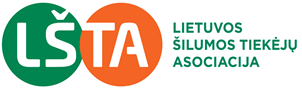 V. Gerulaičio g. 10LT-08200 VilniusTel. (8-5) 2667025info@lsta.lt, www.lsta.ltJuridinių asmenų registrasVĮ „Registrų centras“ Vilniaus filialasĮmonės kodas 124361985 
Atsiskaitomoji sąskaita LT27 7044 0600 0125 7217 AB SEB bankasLietuvos Respublikos VyriausybeiKopija:Lietuvos Respublikos Prezidento kanceliarijai,Lietuvos Respublikos Seimo Energetikos ir darnios plėtros komisijai2022-07-25Nr. 77Lietuvos Respublikos VyriausybeiKopija:Lietuvos Respublikos Prezidento kanceliarijai,Lietuvos Respublikos Seimo Energetikos ir darnios plėtros komisijaiĮNr. DĖL gamtinių dujų patikimumo buitinių vartotojų šildymuiDĖL gamtinių dujų patikimumo buitinių vartotojų šildymuiDĖL gamtinių dujų patikimumo buitinių vartotojų šildymuiDĖL gamtinių dujų patikimumo buitinių vartotojų šildymui